	Genève, le 12 novembre 2014Madame, Monsieur,1	Conformément à la Lettre collective 5/5 du 8 septembre 2014, je vous prie de trouver ci-après des renseignements supplémentaires concernant la réunion de la Commission d'études 5 de l'UIT-T, qui se tiendra à Kochi (Inde), du 8 au 19 décembre 2014, à l’hôtel Le Méridien Kochi.Je tiens à vous informer que la réunion du Groupe spécialisé sur les villes intelligentes et durables, qui devait initialement avoir lieu du 10 au 12 décembre 2014, a été reportée à mars 2015. Cela étant, le Groupe de travail 3 de ce groupe spécialisé se réunira à Kochi le 11 décembre 2014 afin de faire avancer les travaux sur les indicateurs fondamentaux de performance relatifs aux villes intelligentes et durables. En outre, veuillez noter que la dernière version mise à jour de l'emploi du temps général et du projet d'ordre du jour, élaborée en accord avec le Président de la Commission d'études, M. Ahmed Zeddam (France), est désormais disponible sur le site web de la Commission d'études 5 (http://www.itu.int/en/ITU-T/studygroups/2013-2016/05/Pages/default.aspx).2	Des renseignements pratiques fournis par l'organisation hôte sont disponibles sur le site web de la Commission d'études 5.Il est conseillé aux participants ayant besoin, pour entrer en Inde, d'une lettre d'invitation et/ou d'une lettre visant à les aider à obtenir un visa, de se mettre en rapport avec la personne de contact en Inde, Monsieur Desh Raj Bhadana:	M. Desh Raj Bhadana
	Manager-Admin
	COAI
	14, Bhai Veer Singh Marg
	New Dehli-110001, INDIA
	Mobile: +91-9958871801
	Tél.: +91 11 23349275
	Fax: +91 11 23349276
	Courriel: dbhadana@coai.in3	Par ailleurs, une session d'information à l'intention des nouveaux venus a été programmée dans la matinée du dimanche 14 décembre 2014.4	Veuillez noter que les événements suivants se dérouleront parallèlement à la réunion de la Commission d'études 5 de l'UIT-T:–	Groupe spécialisé sur la gestion intelligente de l'eau – 9 décembre 2014–	Activité conjointe de coordination sur les TIC et les changements climatiques – 9 décembre 2014–	Groupe de travail 3 du Groupe spécialisé sur les villes intelligentes et durables –11 décembre 2014–	Colloque de l'UIT sur les TIC et les changements climatiques – 15 décembre 2014–	ETSI EE – du 16 au 19 décembre 2014.Veuillez agréer, Madame, Monsieur, l'assurance de ma considération distinguée.Malcolm Johnson
Directeur du Bureau de la normalisation 
des télécommunicationsBureau de la normalisation
des télécommunications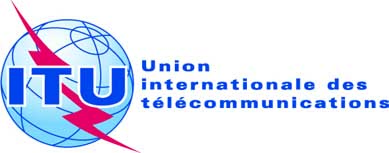 Réf.:Addendum 1 à la Lettre collective TSB 5/5Tél.:+41 22 730 6301Fax:Courriel:+41 22 730 5853
tsbsg5@itu.int–	Aux administrations des Etats Membres de l'Union;–	Aux Membres du Secteur UIT-T; –	Aux Associés de l'UIT-T participant aux travaux de la Commission d'études 5;–	Aux établissements universitaires participant aux travaux de l'UIT-TObjet:Réunion de la Commission d'études 5, Kochi (Inde), 8-19 décembre 2014